АДМИНИСТРАЦИЯ ЗИМИНСКОГО СЕЛЬСОВЕТА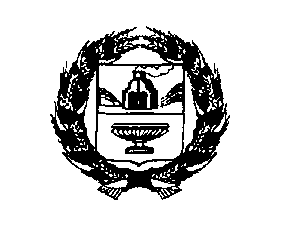 РЕБРИХИНСКОГО РАЙОНААЛТАЙСКОГО КРАЯПОСТАНОВЛЕНИЕ07.06.2021                                                                                           № 17                                                                               с.ЗиминоО внесении изменений в постановление Администрации Зиминского сельсовета Ребрихинского района Алтайского края от 26.06.2020 № 14 «Об утверждении реестра и схемы размещения мест (площадок) накопления твердых коммунальных отходов, в том числе крупногабаритных отходов, на территории муниципального образования Зиминский сельсовет Ребрихинского района Алтайского края»       В соответствии с Федеральным законом  от 06.10.2003 г. №131-ФЗ «Об общих принципах организации местного самоуправления в Российской федерации», с Федеральным законом от 24.06.1998 г. № 89-ФЗ «Об отходах производства и  потребления», постановлением Правительства Российской Федерации от 31.08.2018 г. № 1039  «Об утверждении Правил благоустройства мест (площадок) накопления твердых коммунальных отходов и ведения их реестра», на основании Устава муниципального образования Зиминский сельсовет Ребрихинского района Алтайского края,ПОСТАНОВЛЯЮ:1. Внести изменения в реестр мест (площадок) накопления твердых коммунальных отходов, в том числе крупногабаритных отходов, на территории муниципального образования Зиминский сельсовет Ребрихинского района Алтайского края и утвердить в новой редакции (Приложение 1). 2. Внести изменения в схему размещения мест (площадок) накопления твердых коммунальных отходов, в том числе крупногабаритных отходов, на территории муниципального образования Зиминский сельсовет Ребрихинского района Алтайского края и утвердить в новой редакции (Приложение 2).   3.Обнародовать настоящее постановление на информационном стенде    Администрации Зиминского сельсовета, информационном стенде пос.Майский а также на официальном сайте Администрации Ребрихинского района Алтайского края в рубрике «Зиминский сельсовет».4.Контроль за исполнением настоящего постановления оставляю за собой.Глава сельсовета                                                                               Е.А.ШтейнбрехерАнтикоррупционная экспертиза муниципального правового акта проведена. Коррупциогенных  факторов  не  выявленоЗаместитель главы Администрации сельсовета                                                            Л.И.КовыневПриложение № 1к постановлению АдминистрацииЗиминского сельсовета Ребрихинского районаАлтайского краяот 07.06.2021 № 17Приложение № 2к постановлению АдминистрацииЗиминского сельсовета Ребрихинского районаАлтайского краяот  07.06.2021№ 17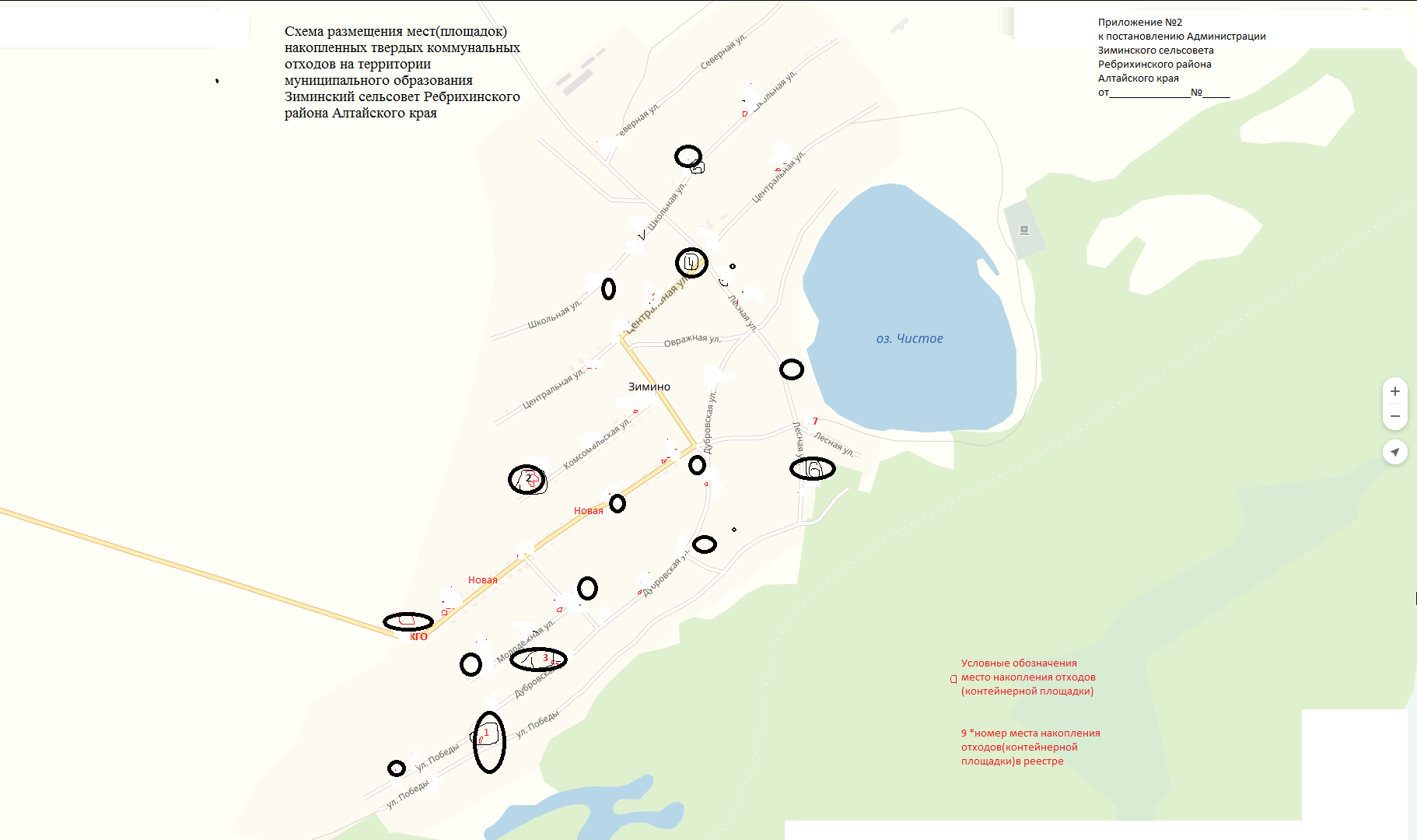 N п/пДанные о нахождении мест (площадок)накопления твердых коммунальных отходовДанные о нахождении мест (площадок)накопления твердых коммунальных отходовДанные о нахождении мест (площадок)накопления твердых коммунальных отходовДанные о технических характеристиках мест (площадок) накопления твердых коммунальных отходовДанные о технических характеристиках мест (площадок) накопления твердых коммунальных отходовДанные о технических характеристиках мест (площадок) накопления твердых коммунальных отходовДанные о технических характеристиках мест (площадок) накопления твердых коммунальных отходовДанные особственниках мест(площадок) накопления твердыхкоммунальныхотходовДанные об источниках образования твердых коммунальных отходов, которые складируютсяв местах (наплощадках) накопленияТКОАдресАдресКоординатыПокрытиеПлощадь, кв. м.Кол-воразмещенныхконтейнеров,бункеров, шт., / объем, м3Кол-вопланируемыхк размещениюконтейнеров, бункеров,шт., ихобъемДанные особственниках мест(площадок) накопления твердыхкоммунальныхотходовДанные об источниках образования твердых коммунальных отходов, которые складируютсяв местах (наплощадках) накопленияТКО12234567891Алтайский край, Ребрихинский районс.Зимино, в 50 метрах на север от территории дома по ул. Новая,24Алтайский край, Ребрихинский районс.Зимино, в 50 метрах на север от территории дома по ул. Новая,24--бетон4,50/01/0,85Администрация Зиминского сельсовета Ребрихинского района Алтайского края, ОГРН 1022202564086ул.Новая 2Алтайский край, Ребрихинский районс.Зимино, в 50 метрах на юг от территории дома по ул. Победы,21Алтайский край, Ребрихинский районс.Зимино, в 50 метрах на юг от территории дома по ул. Победы,21--бетон4,50/01/0,85Администрация Зиминского сельсовета Ребрихинского района Алтайского края, ОГРН 1022202564086ул.Победы3Алтайский край, Ребрихинский районс.Зимино, в 50 метрах на запад от территории дома по ул. Дубровская52----бетон4,50/01/0,85Администрация Зиминского сельсовета Ребрихинского района Алтайского края, ОГРН 1022202564086ул.Дубровская4Алтайский край, Ребрихинский районс.Зимино, в 50 метрах на юго-восток от территории дома по ул. Школьная,19Алтайский край, Ребрихинский районс.Зимино, в 50 метрах на юго-восток от территории дома по ул. Школьная,19--бетон4,50/01/0,85Администрация Зиминского сельсовета Ребрихинского района Алтайского края, ОГРН 1022202564086ул.Школьная 5Алтайский край, Ребрихинский районс.Зимино, в 50 метрах на восток от территории дома по ул. Молодежная,18Алтайский край, Ребрихинский районс.Зимино, в 50 метрах на восток от территории дома по ул. Молодежная,18--бетон4,50/01/0,85Администрация Зиминского сельсовета Ребрихинского района Алтайского края, ОГРН 1022202564086ул.Молодежная6Алтайский край, Ребрихинский районс.Зимино, в 50 метрах на север от территории дома по ул. Лесная,18----бетон4,50/01/0,85Администрация Зиминского сельсовета Ребрихинского района Алтайского края, ОГРН 1022202564086ул.Лесная7Алтайский край, Ребрихинский районс.Зимино, в 50 метрах на восток от территории дома по ул. Новая,2----бетон4,50/01/0,85Администрация Зиминского сельсовета Ребрихинского района Алтайского края, ОГРН 1022202564086ул.Новая8Алтайский край, Ребрихинский районс.Зимино, в 50 метрах на север от территории дома по ул. Молодежная,4----бетон4,50/01/0,85Администрация Зиминского сельсовета Ребрихинского района Алтайского края, ОГРН 1022202564086ул.Молодежная